בס"דתלמידים יקרים!כפי שדובר בסוף השנה – נא לרכוש את חוברת ההכנה לכיתה י' בהוצאת משבצת ולהגיש אותה מלאה בתחילת שנת הלימודים..מצ"ב קישור לפרטים נוספים על החוברת.בהצלחה רבה!!המורה שמעון.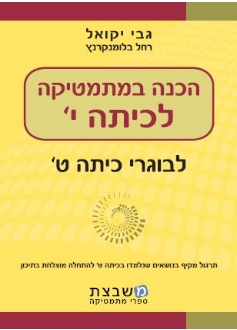 